Formulier R3Stembureau nr. :INS nummer:GEMEENTE : Lokaal :GEMEENTERAADSVERKIEZINGEN VAN 14 OKTOBER 2018 Proces-verbaal van de verkiezingen in het stembureau (art. 42, eerste lid, BGKWB)Belangrijke opmerking : Voor het invullen van dit proces-verbaal is het aangewezen om de administratieve onderrichtingen aan de voorzitters van de stembureaus bij de hand te houden.Op zondag 14 oktober 2018, om …….... uur, vergadert het stembureau nr. …….. van voormelde gemeente  ten lokale aangewezen voor de stemming ten einde over te gaan tot de verrichtingen betreffende de gemeenteraadsverkiezingen.Het opstarten van het bureauSamenstelling Tabel van de leden van het stembureau en de getuigenHet bureau is samengesteld als volgt :Zetelden als getuigen: Afwezigheid van de voorzitter of van een lid van het bureau.  Afwezigheid van de VoorzitterGelet op de afwezigheid van de voorzitter van de afdeling, wordt er een van de voorzitter-plaatsvervangers die de opleiding heeft gevolgd zoals voorzien in artikel 10/1 van de ordonnantie van 12 juli 2018 houdende de organisatie van de elektronische stemming voor de gemeenteraadsverkiezingen aangewezen als voorzitter door de leden van het bureau. Het gaat om:Mijnheer/Mevrouw * : 										Gelet op de afwezigheid van de voorzitter van het stembureau vanaf …………uur tot ………. uur, heeft het bureau volgende persoon tot voorzitter benoemd:Mijnheer/Mevrouw* …………………………………………………………………………………………….Afwezigheid van de secretaris/ adjunct-secretarisOm 7u15 was de secretaris / adjunct-secretaris afwezig en heeft het bureau volgende persoon ambtshalve tot secretaris / adjunct-secretaris benoemd onder de aanwezige kiezers die kunnen lezen en schrijven:Mijnheer/Mevrouw * : 									wordt ambtshalve benoemd tot secretaris / adjunct-secretaris**.Hij/Zij heeft deze aanduiding aanvaard OF Hij/Zij heeft tegen deze aanduiding een bezwaar ingediend **Het bureau heeft het bezwaar aanvaard/heeft het bezwaar verworpen** om volgende redenen: Mijnheer/Mevrouw * : 										wordt ambtshalve benoemd tot secretaris / adjunct-secretaris**.Hij/Zij heeft deze aanduiding aanvaard OF Hij/Zij heeft tegen deze aanduiding een bezwaar ingediend **Het bureau heeft het bezwaar aanvaard/heeft het bezwaar verworpen**om volgende redenen: Afwezigheid van de bijzitters of plaatsvervangende bijzittersOm 7u15 waren de bijzitters en de plaatsvervangende bijzitters afwezig en heeft het bureau volgende perso(o)n(en) ambtshalve tot bijzitter benoemd onder de aanwezige kiezers die kunnen lezen en schrijven:Mijnheer/Mevrouw * : 										wordt ambtshalve benoemd tot bijzitter.Hij/Zij heeft deze aanduiding aanvaard OF Hij/Zij heeft tegen deze aanduiding een bezwaar ingediend **.Het bureau heeft het bezwaar aanvaard/heeft het bezwaar verworpen** om volgende redenen: Mijnheer/Mevrouw * : 										wordt ambtshalve benoemd tot bijzitter.Hij/Zij heeft deze aanduiding aanvaard OF Hij/Zij heeft tegen deze aanduiding een bezwaar ingediend **.Het bureau heeft het bezwaar aanvaard/heeft het bezwaar verworpen** om volgende redenen: Mijnheer/Mevrouw * : 										wordt ambtshalve benoemd tot bijzitter.Hij/Zij heeft deze aanduiding aanvaard OF Hij/Zij heeft tegen deze aanduiding een bezwaar ingediend **.Het bureau heeft het bezwaar aanvaard/heeft het bezwaar verworpen** om volgende redenen: Mijnheer/Mevrouw * : 										wordt ambtshalve benoemd tot bijzitter.Hij/Zij heeft deze aanduiding aanvaard OF Hij/Zij heeft tegen deze aanduiding een bezwaar ingediend **.Het bureau heeft het bezwaar aanvaard/heeft het bezwaar verworpen** om volgende redenen: Mijnheer/Mevrouw * : 										wordt ambtshalve benoemd tot bijzitter.Hij/Zij heeft deze aanduiding aanvaard OF Hij/Zij heeft tegen deze aanduiding een bezwaar ingediend **.Het bureau heeft het bezwaar aanvaard/heeft het bezwaar verworpen** om volgende redenen: EedDe voorzitter, de bijzitters, de secretaris, de adjunct-secretaris en de getuigen hebben de eed afgelegd vóór het starten van de verrichtingen. De voorzitter, de secretaris, de adjunct-secretaris of de bijzitter(s), benoemd gedurende de verrichtingen ter vervanging van een verhinderd lid, hebben eveneens de eed afgelegd vooraleer in bediening te treden. De bijzitters van het stembureau, de secretarissen, alsmede de getuigen van de kandidaten, leggen de eed af voor de voorzitter van het bureau. De formule voor de eedaflegging voor de bijzitters, secretarissen en de getuigen is de volgende:-ofwel: « Ik zweer het geheim der stemming te bewaren »,-ofwel : «  Je jure de garder le secret des votes ».De voorzitter van het stembureau legt de eed af voor het samengestelde bureau. De formule voor de eedaflegging voor de voorzitter van het bureau is de volgende:-ofwel: « Ik zweer de stemmen getrouw op te nemen en het geheim der stemmen te bewaren”,-ofwel «  Je jure de recenser fidèlement les suffrages et de garder le secret des votes »Vaststelling van de  wettelijkheid en het starten Vaststelling van de wettelijkheid van het bureau en het materiaal Er is vastgesteld dat de inrichting van het bureau en het materiaal voor de stemming aan de wettelijke normen voldoen. Het materiaal voor de stemming bevat : 1°  een of meer stemcomputers met aanraakscherm en geïntegreerde printer; 2° een scanner ter visualisatie van de barcode; 3° een computer voor de voorzitter met een eenheid om de chipkaarten te initialiseren;4° één elektronische stembus met een scanner ;5° chipkaarten ;Eventuele opmerkingen: ……………………………………………………………………………………………………………………………………………………………………………………………………………………………………………………………………………………………………………………………………………………………………………………………………………………………………………………………………………………………………………………………… Het starten van het bureauDe voorzitter stelt vóór de opening van het bureau vast dat de elektronische stembus totaal leeg is.  Vervolgens werd de stembus verzegeld door middel van een plastieken progressieve sluiting.  De voorzitter of de door hem aangeduide bijzitter of de secretaris of de adjunct-secretaris start elektronische stembus en de stemcomputers, overeenkomstig de ontvangen onderrichtingen en door middel van de geleverde gegevensdragers en paswoorden.Eventuele opmerkingen: ………………………………………………………………………………………………………………………………………………………………………………………………………………………………………………………………………………………………………………………………………………………………………………………………………………………………………………………………………………………………………………………………Teststemmen Alvorens het bureau te openen, hebben we op iedere stemcomputer een teststem uitgebracht. Daartoe hebben we  ………..….  teststemmen uitgebracht en de stembiljetten hebben we in de daartoe bestemde enveloppe gestoken. We hebben het formulier R2 ingevuld. Eventuele opmerkingen: ………………………………………………………………………………………………………………………………………………………………………………………………………………………………………………………………………………………………………………………………………………………………………………………………………………………………………………………………………………………………………………………………KiesverrichtingenDe kiesverrichtingen Opening en afsluiting van de stemmingDe stemming werd geopend om 8 uur ‘s morgens. De kiezers werden tot de stemming toegelaten tot 16 uur.  Om 16 uur werd het bevel gegeven geen kiezers meer in de wachtzaal te laten komen. Zij die er binnen waren op dat ogenblik, werden nog tot de stemming toegelaten. Om ............ uur werd de stemming gesloten.Eventuele opmerkingen: ……………………………………………………………………………………………………………………………………………………………………………………………………………………………………………………………………………………………………………………………………………………………………………………………………………………………………………………………………………………………………………………………… Het verloop van de stemmingDe stemming is verlopen overeenkomstig de administratieve onderrichtingen aan de voorzitters van de stembureaus.Eventuele opmerkingen: ……………………………………………………………………………………………………………………………………………………………………………………………………………………………………………………………………………………………………………………………………………………………………………………………………………………………………………………………………………………………………………………………… Politiebevoegdheid van de voorzitterDelegatieDe voorzitter delegeert zijn politiebevoegdheid in het lokaal waar de stemming verloopt aan de hierna genoemde persoon voor de hele dag (gelieve het overeenkomende vak aan te vinken in onderstaande tabel) OF voor een beperkte duur (gelieve in dit geval de tijd in de onderstaande tabel aan te duiden).Uitoefening van de politiebevoegdheidDe voorzitter of zijn gedelegeerde heeft onderstaande persoon tot de orde geroepen  omdat die hebben geprobeerd om de stemming te beïnvloeden of hebben aangespoord tot tumult in het stemlokaal:De voorzitter of zijn gedelegeerde hebben eveneens wegens de volgende omstandigheden hun politiebevoegdheid uitgeoefend: ……………………………………………………………………………………………………………………………………………………………………………………………………………………………………………………………………………………………………………………………………………………………………Verslag van de feiten:………………………………………………………………………………………………………………………………………………………………………………………………………………………………………………………………………………………………………………………………………………………………………………………………………………………………………………………………………………………………………………………………………………………………………………………………………………………………………………………………………………………………………………………………………………………………………………………………………………………………………………………………………………………………………………………………………………………………………………………………………………………………………………………………………………………………………………………………………………………………………………………………………………………………………………………………………………………………………………………………………………………………………………………………………………………………………………………………………………………………………………………………………………………………………………………………………………………………………………………………………………………………………………………………………………………………………………………………………………………………………………………………………………………………………………………………………………………………………………………………………………………………………………………………………………………………………………………………………………………………………………………………………………………………………………………………………………………………………………………………………………………………………………………………………………………………………………………………………………………………………………………………………………………………………………………………………………………………………………………………………………………………………………………………………………………………………………………………………………………………………………………………………………………………………………………………………………………………………………………………………………………………………………………………………………………………………………………………………………………………………………………………………………………………………………………………………………………………………………………………………………Moeilijkheden of incidenten in de loop van de kiesverrichtingenTijdens de kiesverrichtingen heeft het stembureau volgende moeilijkheden en incidenten ondervonden (beschrijf het probleem of de problemen) : ………………………………………………………………………………………………………………………………………………………………………………………………………………………………………………………………………………………………………………………………………………………………………………………………………………………………………………………………………………………………………………………………………………………………………………………………………………………………………………………………………………………………………………………………………………………………………………………………………………………………………………………………………………………………………………………………………………………………………………………………………………………………………………………………………………………………………………………………………………………………………………………………………………………………………………………………………………………………………………………………………………………………………………………………………………………………………………………………………………………………………………………………………………………………………………………………………………………………………………………………………………………………………………………………………………………………………………………………………………………………………………………………………………………………………………………………………………………………………………………………………………………………………………………………………………………………………………………………………………………………………………………………………………………………………………………………………………………………………………………………………………………………………………………………………………………………………………………………………………………………………………………………………………………………………………………………………………………………………………………………………………………………………………………………………………………………………………………………………………………………………………………………………………………………………………………………………………………………………………………………………………………………………………………………………………………………………………………………………………………………………………………………………………………………………………………………………………………………………………………………………………Begeleiding en bijstand BegeleidingDe hierna genoemde kiezer, die wegens handicap onbekwaam is om alleen naar het stemhokje te gaan of om zelf zijn stem uit te brengen, werd door de voorzitter gemachtigd zich te laten begeleiden door een hieronder genoemde persoon.Indien een bijzitter of een getuige de echtheid of de gewichtigheid van de aangevoerde handicap heeft betwist, gelieve het vakje “Handicap betwist” aan te vinken in onderstaande tabel.Naargelang het bureau al dan niet heeft geweigerd dat de betrokkene zich laat begeleiden, gelieve in het vakje “Toelating gegeven” JA of NEE te antwoorden in de onderstaande tabel. BijstandDe hierna genoemde kiezer die moeilijkheden ondervond bij het uitbrengen van zijn/haar stem heeft bijstand gevraagd.Indien de voorzitter en/of een ander lid/andere leden van het bureau de echtheid of de gewichtigheid van de aangevoerde moeilijkheden heeft/hebben betwist, gelieve het vakje “Moeilijkheden betwist” aan te vinken in onderstaande tabel.Naargelang het bureau al dan niet heeft geweigerd dat de betrokkene zich laat bijstaan, gelieve in het vakje “Toelating gegeven” JA of NEE te antwoorden in de onderstaande tabel. Geannuleerde en ongeldig verklaarde stembiljettenGeannuleerde stembiljettenKiezers, ten getale van ……. , die, door onoplettendheid, hun uitgeprint stembiljet beschadigd hebben, vragen aan de voorzitter een andere chipkaart en het stembiljet wordt dadelijk geannuleerd. Kiezers, ten getale van ……. , hebben hun stembiljet getoond met de bedoeling hun stem kenbaar te maken. Deze stembiljetten werden afgenomen en dadelijk geannuleerd. De voorzitter heeft aan die personen een nieuwe chipkaart gegeven.Kiezers, ten getale van ……. , hebben zelf om de annulering van hun  stembiljet gevraagd. Ze hebben een nieuwe chipkaart ontvangen.Kiezers, ten getale van ……. , beweerden dat de visualisatie van de barcode niet overeenkwam met de leesbare tekst op het stembiljet, of dat de barcode van het stembiljet onleesbaar was bij de controle. De voorzitter heeft deze stembiljetten dadelijk geannuleerd. De voorzitter heeft aan die personen een nieuwe chipkaart gegeven. De voorzitter heeft een teststem uitgebracht en heeft deze geverifieerd met de ter beschikking gestelde scanner.Kiezers, ten getale van ……. , hebben hun stembiljet niet kunnen laten registreren door een technisch defect van de elektronische systemen.  Deze kiezers hebben hun stembiljet ter annulering afgegeven aan de voorzitter en hebben een nieuwe chipkaart ontvangen.  De geannuleerde stembiljetten werden in de enveloppe voor de geannuleerde stembiljetten gestopt.Ongeldig verklaarde stemmenKiezers, ten getale van ……. , hebben hun stembiljet een tweede maal getoond met de bedoeling hun stem kenbaar te maken. De stem van deze kiezers wordt ongeldig verklaard. Kiezers, ten getale van ……. , hebben hun stembiljet een tweede maal door onoplettendheid hun uitgeprint stembiljet beschadigd, en aan de voorzitter een andere chipkaart gevraagd. De stemmen van deze kiezers werden ongeldig verklaard.Kiezers ten getale van ……. , hebben een tweede keer de annulering van hun stembiljet gevraagd. De stemmen van deze kiezers werden ongeldig verklaard.De ongeldig verklaarde stembiljetten werden in de enveloppe voor de ongeldig verklaarde stembiljetten gestopt.Conclusie : Aan de kiezers in de gevallen a) tot e) hierboven werd een tweede chipkaart gegeven zodat ze konden herstemmen. Van deze kiezers, hebben kiezers ten getale van ……. , werd een tweede keer hun stembiljet geannuleerd voor de reden bedoeld punt a), b) , c) of d) hun stem werd ongeldig verklaard. Kiezers, ten getale van ……. , hebben hun stembiljet laten annuleren voor de volgende, niet hierboven vermelde, motieven:  	…………………………………………………………………………………………………………………………………………………………………………………………………………………………………………………………………………………………………………………………………………………………………………………………………………………………………………………………………………………………………………………………………………………………………………………………………………………………………………………………………………………………………………………………………………														Van deze kiezers hebben …….  kiezers een tweede chipkaart ontvangen en hebben een tweede stem kunnen uitbrengen. Problemen met de visualisatie
Betreffende de kiezers die een visualisatieprobleem van hun stem en waarvoor de voorzitter een teststem heeft uitgebracht om de visualisatie te testen, zijn er volgende opmerkingen: ……………………………………………………………………………………………………………………………………………………………………………………………………………………………………………………………………………………………………………………………………………………………………………………………………………………………………………………………………………………………………………………………………………………………………………………………………………………………………………………………………………………………………………………………………………………………………………………………………………………………………………………………………………………………………………………………………………………………………………………………………………………………………………………………………………………………………………………………………………………………………………………………………………………………………………………………………………………………………………………………………………………………………………………………………………………………………………………………………………………Afsluiting van de kiesverrichtingenStukken over te maken aan de Vrederechter van het kanton Lijst van de afwezige kiezersHet bureau maakt de lijst op van de op de kiezerslijst ingeschreven kiezers, maar die niet aan de verkiezing hebben deelgenomen (Formulier  R5). Deze lijst wordt door alle bureauleden ondertekend.Volgende leden hebben de lijst niet ondertekend omwille van de volgende reden (gelieve de onderstaande tabel in te vullen) :Bij deze lijst wordt gevoegd :…………………………………………………… (aantal) volmachtformulieren en de erbij horende attesten;de verantwoordingsstukken die afwezigen lieten geworden.Lijst van de afwezige bijzittersHet gaat om de lijst van de kandidaat-bijzitters van het stembureau die niet of laattijdig reageerden op hun aanstelling als bijzitter; die geen wettige reden van verhindering hadden; die niet tijdig aanwezig waren of afwezig bleven op de dag van de stemming (Formulier R7). De eventuele verantwoordingsstukken van de afwezigen worden bij de lijst gevoegd.Lijst van de toegelaten kiezersDe opgave van de kiezers die met toepassing van artikel 36 van het Brussels Gemeentelijk Kieswetboek tot de stemming werden toegelaten ofschoon niet ingeschreven op de kiezerslijst (formulier R6).De telling van de stembiljettenHet bureau stelt vast:Het aantal geregistreerde stembiljetten volgens het ticket dat de cijfers van de kiesverrichtingen bevat: ………………  (a)Het aantal kiezers waarvan de stem ongeldig werd verklaard: ……………....  (b )Het aantal kiezers: ……………....  Het aantal geregistreerde stembiljetten + het aantal kiezers waarvan de stem ongeldig werd verklaard = het aantal mensen aangekruist op de kiezerslijst  = het aantal kiezers.De geannuleerde stembiljetten (samen met deze van de ongeldig verklaarde stemmen) worden in een aparte enveloppe gestoken voor de voorzitter van het hoofdbureau van de gemeente. Aanstippingslijsten De twee aanstippingslijsten worden in een afzonderlijke enveloppe geplaatst, na ondertekening door alle bureauleden. Deze enveloppe wordt bezorgd aan het hoofdbureau van de gemeente. Buiten werking stellen van de stembus en de registratie Na de sluiting van het stembureau heeft de voorzitter:alle stemcomputers uitgeschakeld;de voorzittersmachine uitgeschakeld;de USB-sleutels genomen;een stemcomputer terug ingeschakeld met één van de USB-sleutels om met deze stemcomputer het biljet met de stemcijfers van zijn stembureau af te printen.Na de sluiting van het stembureau heeft de voorzitter:de stembus ontzegeld, de inhoud in de daarvoor bestemde tas gestopt en deze tas verzegeld in aanwezigheid van de leden van het stembureau;de geannuleerde stembiljetten in de hiervoor voorziene enveloppe gestoken;de ongeldig verklaarde stembiljetten in de hiervoor voorziene enveloppe gestoken;de stembiljetten voor de teststemmen in de hiervoor voorziene enveloppe gestoken;de gegevensdragers met de geregistreerde stemmen in de hiervoor voorziene enveloppe gestoken;Elke enveloppe vermeldt tevens :de datum van de verkiezing;de identificatie van het stembureau;de identificatie van het hoofdbureau;op de achterkant: de handtekeningen van de voorzitter, de leden van het bureau, en de getuigen indien zij er om vragen. Afgifte van diverse documentenDe voorzitter zal zelf overgaan tot de hierna vermelde afgiftes.De voorzitter duidt de secretaris, adjunct-secretaris of bijzitter (naam, voornaam) ……………………...………………………..aan om de hierna vermelde afgiftes te doen. De voorzitter of de aangewezen persoon, vergezeld van de getuigen die het wensen, zal tegen ontvangstbewijs (Formulier R8) afgeven bij de voorzitter van het hoofdbureau: een verzegelde tas met de stembiljetten;een verzegelde enveloppe met de gegevensdragers met de geregistreerde stemmen;een verzegelde enveloppe met de geannuleerde stembiljetten;een verzegelde enveloppe met de ongeldig verklaarde stembiljetten;een verzegelde enveloppe met de stembiljetten met de teststemmen en het formulier R2.een verzegelde enveloppe met het proces-verbaal van het stembureau (Formulier R3);een verzegelde enveloppe met de aanstippingslijsten;een verzegelde enveloppe met het formulier R4 voor de betaling van de presentiegelden.de aanstellingsbrieven van de getuigen.Het proces-verbalTen blijke waarvan dit proces-verbaal werd opgemaakt en staande de vergadering ondertekend door al de leden van het bureau.  Het proces-verbaal zal onder een verzegelde enveloppe geplaatst worden.						Te .............……………...........,  ……………. 2018De secretaris,				De bijzitters, 				De voorzitter,De adjunct-secretaris,				De getuigen,N.B.	Een overzicht van de te maken enveloppes en hun bestemming bevindt zich in bijlage (bijlage 1), alsmede de onderrichtingen betreffende de toelating der kiezers tot de stemming (bijlage 2).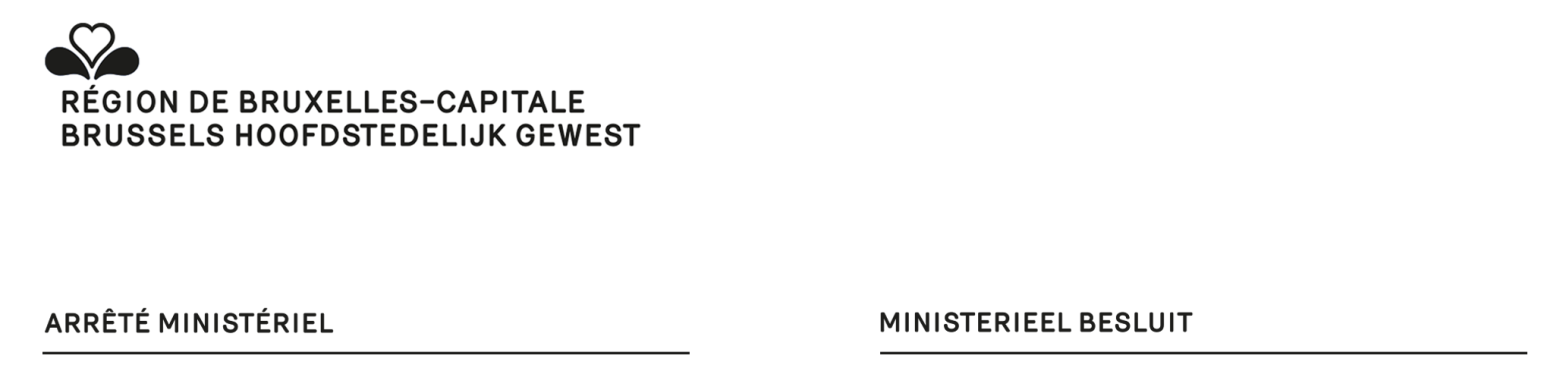 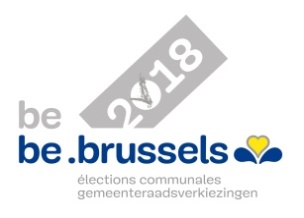 Formulier R3-bijlage 1OVERZICHT VAN DE TE MAKEN ENVELOPPES EN HUN BESTEMMINGAfzonderlijke enveloppe te zenden aan de vrederechter van het kanton, omvattende:de lijst van de afwezige kiezers (R5) met :de verantwoordingsstukken m.b.t. de afwezige kiezers;de volmachtformulieren en attesten;de lijst van de kiezers toegelaten tot de stemming en niet ingeschreven op de kiezerslijst (R6) en de verantwoordingsstukken;de lijst van de niet opgekomen kandidaat-bijzitters (R7) en de verantwoordingsstukken.II.	Pakket te bezorgen aan de voorzitter van het hoofdbureau tegen ontvangbewijs (R8).	Het pakket bestaat uit de volgende zaken :een verzegelde tas met de stembiljetten;een verzegelde enveloppe met de gegevensdragers met de geregistreerde stemmen;een verzegelde enveloppe met de geannuleerde stembiljetten;een verzegelde enveloppe met de ongeldig verklaarde stemmen;een verzegelde enveloppe met de stembiljetten met de teststemmen en het formulier R2;een verzegelde enveloppe met het proces-verbaal van het stembureau (Formulier R3);een verzegelde enveloppe met de aanstippingslijsten;een verzegelde enveloppe met het formulier R4 voor de betaling van de presentiegelden.de aanstellingsbrieven van de getuigen.Formulier R3 - Bijlage 2ONDERRICHTINGEN BETREFFENDE DE TOELATING DER KIEZERS TOT DE STEMMING.I. -	Niet op de afdelingslijsten ingeschreven kiezers, die tot de stemming mogen toegelaten worden.Buiten de kiezers, die ingeschreven zijn op de lijsten van de stembureaus, worden, op grond van artikel 36 van het Brussels Gemeentelijk Kieswetboek, in de afdeling tot de stemming toegelaten :1°	de voorzitter, de secretaris, de getuigen en de plaatsvervangende getuigen, als zij kiezer zijn in de gemeente waar zij hun taak uitoefenen, ook al mochten ze ingeschreven zijn op de lijsten van een ander stembureau;2°	hij die hetzij een beslissing van het college van burgemeester en schepenen of een uittreksel uit een arrest van het hof van beroep waarbij zijn inschrijving wordt bevolen, hetzij een getuigschrift van het college van burgemeester en schepenen waarbij wordt bevestigd dat hij de hoedanigheid van kiezer bezit, voorlegt.De kiezer die niet voorzien is van zijn oproepingsbrief, kan tot de stemming toegelaten worden, indien zijn identiteit en zijn kiesbevoegdheid door het bureau worden erkend.De namen der niet op de lijsten ingeschreven kiezers, die tot de stemming in de afdeling werden toegelaten, worden op de twee aanstippingslijsten ingeschreven.II. -	Op de afdelingslijsten ingeschreven kiezers, die niet tot de stemming mogen toegelaten worden.Mogen, onder bedreiging der strafbepalingen bepaald bij artikel 202 van het Kieswetboek, niet aan de stemming deelnemen, al zijn ze ingeschreven op de kiezerslijsten der afdeling :1°	degenen van wie het college van burgemeester en schepenen of het hof van beroep de schrapping heeft uitgesproken bij een beslissing of een arrest waaruit een uittreksel is overgelegd.2°	zij die onder toepassing vallen van één der bepalingen van de artikelen 6 en 7 van het Kieswetboek en wier onbekwaamheid blijkt uit een stuk waarvan de afgifte bij de wet is voorgeschreven.3°	zij die op de stemdag de stemgerechtigde leeftijd van 18 jaar niet hebben bereikt, of die dezelfde dag in een andere afdeling of in een andere gemeente gestemd hebben.  Het bewijs hiervan wordt aangevoerd, hetzij door stukken, hetzij door bekentenis van de belanghebbende.III.-	Kiezers met een handicap (Art. 37 van het Brussels Gemeentelijk Kieswetboek).1°)	Indien een kiezer wegens handicap niet in staat is om zich alleen naar het stemhokje te begeven of om zelf zijn stem uit te brengen, laat de voorzitter hem toe zich door iemand van zijn keuze te laten geleiden of bijstaan. Beide namen worden in het proces-verbaal vermeld.  Mocht een bijzitter of getuige de echtheid of de ernst van de aangevoerde handicap betwisten, dan beslist het bureau en zijn gemotiveerde beslissing wordt in het proces-verbaal opgenomen.2°)	Krachtens artikel 5 van het besluit van 19 juli 2012 betreffende de inrichting van de stembureaus moet elk stemcentrum toegankelijk zijn voor personen met een beperkte mobiliteit en moet voorzien zijn van minstens één aangepast stemhokje. Dit stemhokje bevindt zich in een stembureau of in de nabijheid ervan teneinde een gemakkelijk verkeer van kiezers die een bijstand vereisen, toe te staan. Deze aangepaste stemhokjes voldoen aan de normen zoals vastgesteld bij het ministerieel besluit van 10 augustus 1894 betreffende het kiesmaterieel, zoals gewijzigd door de ministeriële besluiten van 13 mei 1963 en 6 mei 1980. Vermeld stemhokje mag in de onmiddellijke nabijheid van de stembureaus worden geplaatst. In de onmiddellijke omgeving van het stemhokje zal een stoel ter beschikking worden geplaatst van de mindervalide die geen rolwagen gebruikt.Vraagt een kiezer U dat stemhokje te mogen gebruiken, dan duidt U een bijzitter of een getuige aan om hem daarheen te leiden.  U schrapt hem uit uw kiezerslijst en vermeldt erbij in welk stembureau de kiezer stemt.  De voorzitter van het stembureau met het stemhokje voor mindervaliden voegt zijn naam toe op zijn aanstippingslijsten en op het formulier van de toegelaten kiezers, overhandigt hem de chipkaart en laat de persoon stemmen.  Heeft de persoon zijn stem uitgebracht, dan scant de kiezer het stembiljet aan de stembus, steekt hij het stembiljet in de stembus en ontvangt hij dan zijn identiteitskaart en zijn behoorlijk afgestempelde oproepingsbrief terug.IV. -	Stemmen bij volmacht (Art. 42bis van het Brussels Gemeentelijk Kieswetboek).§ 1. De volgende kiezers kunnen een andere kiezer machtigen om in hun naam te stemmen :1°	de kiezer die wegens ziekte of gebrekkigheid niet in staat is om zich naar het stembureau te begeven of er naartoe gevoerd te worden.  Deze onbekwaamheid moet blijken uit een medisch attest.  Geneesheren, die als kandidaat voor de verkiezing zijn voorgedragen, mogen een dergelijk attest niet afgeven.2°	de kiezer die om beroeps- of dienstredenen :a)	in het buitenland is opgehouden, alsook de kiezers leden van zijn gezin of van zijn gevolg die met hem aldaar verblijven ;b)	zich de dag van de stemming in het Rijk bevindt, maar in de onmogelijkheid verkeert zich in het stembureau te melden.Van de onder a) en b) bedoelde onmogelijkheid moet blijken door een attest van de militaire of burgerlijke overheid of van de werkgever onder wie de betrokkene ressorteert.3°	de kiezer die het beroep van schipper, marktkramer of kermisreiziger uitoefent en de leden van zijn gezin die met hem samenwonen. Van de uitoefening van het beroep moet blijken door een attest van de burgemeester van de gemeente waar de betrokkene in het bevolkingsregister is ingeschreven.4°	de kiezer die de dag van de stemming ten gevolge van een rechterlijke maatregel in een toestand van vrijheidsbeneming verkeert. Deze toestand wordt bevestigd door de directie van de inrichting waar de betrokkene zich bevindt.5°	de kiezer die om redenen in verband met zijn geloofsovertuiging in de onmogelijkheid verkeert zich op het stembureau te melden.  Deze onmogelijkheid moet blijken uit een attest dat is afgegeven door de religieuze overheid.6°	de student, die zich om studieredenen, in de onmogelijkheid bevindt zich in het stembureau te melden, op voorwaarde dat hij een attest voorlegt van de directie van de instelling waar hij zijn studies doet.7°	de kiezer die, om andere dan de hiervoor genoemde redenen, de dag van de stemming niet in zijn woonplaats is wegens een tijdelijk verblijf in het buitenland, en zich bijgevolg in de onmogelijkheid bevindt zich bij het stembureau aan te bieden, voor zover de onmogelijkheid door de burgemeester van zijn woonplaats of zijn gemachtigde is vastgesteld, na overlegging van de nodige bewijsstukken. De Regering bepaalt het model van het attest dat door de burgemeester of zijn gemachtigde wordt afgegeven. De aanvraag wordt ingediend bij de burgemeester van de woonplaats ten laatste op de dag die deze van de verkiezing voorafgaat. § 2.	Als gemachtigde kan elke andere kiezer aangewezen worden.Ieder gemachtigde mag slechts één volmacht hebben.§ 3.	De volmacht wordt gesteld op een formulier waarvan het model door de Regering wordt bepaald; het wordt kosteloos afgegeven op de gemeentesecretarie.De volmacht vermeldt de verkiezingen waarvoor ze geldig is, de naam, de voornamen, de geboortedatum en het adres van de volmachtgever en van de gemachtigde.Het volmachtformulier wordt door de volmachtgever en de gemachtigde ondertekend.§ 4.	Ten einde in het stembureau waar de volmachtgever had moeten stemmen tot de stemming toegelaten te worden, overhandigt de gemachtigde aan de voorzitter van dit stembureau de volmacht en een van de in § 1 vermelde attesten en toont hij hem zijn identiteitskaart, zijn eigen oproepingsbrief en de oproepingsbrief van de volmachtgever. De voorzitter van het stembureau vermeldt op beide oproepingsbrieven « heeft bij volmacht gestemd ».§ 5.	De volmachten worden bij de in artikel 41, eerste lid, van het Brussels Gemeentelijk Kieswetboek bedoelde staat gevoegd en, met die staat, aan de vrederechter van het kanton gezonden.________________________FUNCTIEVOORNAAMNAAMGESLACHT (M/V)LETTERWOORD EN NUMMER VAN DE LIJSTVOORNAAMNAAMGESLACHT(M/V)VAN (uur)TOT (uur)LETTERWOORD EN NUMMER VAN DE LIJSTVOORNAAMNAAMGESLACHT(M/V)VAN (uur)TOT (uur)Voornaam/NAAMFUNCTIEHele dagBeperkte duurBeperkte duurVoornaam/NAAMFUNCTIEHele dagVantotVoornaam/NAAMVerslag van de feitenPolitiebevoegdheid (gelieve het overeenkomende vak aan te duiden)Politiebevoegdheid (gelieve het overeenkomende vak aan te duiden)Politiebevoegdheid (gelieve het overeenkomende vak aan te duiden)Voornaam/NAAMVerslag van de feitenDe kiezer heeft gehoor-zaamdDe kiezer werd verwijderdDe kiezer werd toegelaten om te stemmenVoornaam/NAAMVerslag van de feitenPolitiebevoegdheid (gelieve het overeenkomende vak aan te duiden)Politiebevoegdheid (gelieve het overeenkomende vak aan te duiden)Politiebevoegdheid (gelieve het overeenkomende vak aan te duiden)Voornaam/NAAMVerslag van de feitenDe kiezer heeft gehoor-zaamdDe kiezer werd verwijderdDe kiezer werd toegelaten om te stemmenNaam van de kiezerVoornaam van de kiezerNaam van de begeleiderVoornaam van de begeleiderHandicapbetwistToelating gegevenIngeroepen redenNaam van de kiezerVoornaam van de kiezerNaam van de persoon die heeft bijgestaanVoornaam van de persoon die heeft bijgestaanMoeilijkheden betwistToelating gegevenRedenFUNCTIEVOORNAAMNAAMREDENHANDTEKENING